Lillian GravesLillian.graves@cecstudents.orgNovember 15, 2020
Dear Mr. Galeano,I am writing to you on account that I feel we should take gun control laws into serious consideration. I feel that if you become president you do everything in your power to help solve the many problems facing this country today. One of the problems I think you should focus on is gun control laws. It is to my understanding that there have been many debates regarding this subject, and I feel it can be settled in a simple way. I recommend that you increase the number of background checks done to purchase a gun, to all guns that are sold. By doing this you are ensuring that everyone who buys a gun is fit to own a gun. This will by no means stop all gun control problems, but it is the first step in making this country a better place. By doing this you would be solving gun control problems in a simple way that doesn't violate the second amendment we would be ensuring that people who still participate in shooting sports.  According to pbs.org “When someone goes to a federally licensed dealer to buy a gun, they are subject to a background check through the National Instant Criminal Background Check System”. I feel that the best option would be to in increase this simple rule to all gun sales. To get the money for this I plan to add on a small tax on guns, so they end up paying for themselves. I hope you take this concept into consideration when creating your campaign. Yours Sincerely,Lillian Graves,Press Secretary 	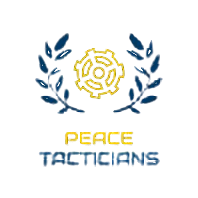 Mr. Sebastian GaleanoSebastian.galeano@cecstudents.org